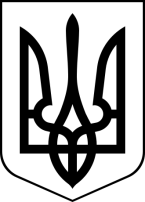 БРОСКІВСЬКИЙ ЗАКЛАД  ЗАГАЛЬНОЇ СЕРЕДНЬОЇ ОСВІТИСАФ'ЯНІВСЬКОЇ СІЛЬСЬКОЇ РАДИІЗМАЇЛЬСЬКОГО РАЙОНУ ОДЕСЬКОЇ ОБЛАСТІНАКАЗ26.06.2022 р.				    			                         №86  /ОПро заходи щодо попередженнядорожньо-транспортного травматизмусеред учнів освітнього закладу        Відповідно до вимог Закону України «Про дорожній рух» в частині організації роботи щодо профілактики дорожньо-транспортного травматизму серед учнів, з метою здійснення комплексу профілактичних заходів щодо попередження дорожньо-транспортного травматизму, формування у дітей навичок безпечної поведінки на вулицях села, міста, в громадському транспорті, дбайливого ставлення до власної безпеки та безпеки оточуючих, виховання свідомого ставлення до неухильного виконання Правил дорожнього руху, забезпечуючи реалізацію державної політики в галузі охорони дитинстваН А К А З У Ю:1. Затвердити план заходів (далі-План) щодо попередження дорожньо – транспортного травматизму серед учнів Бросківського ЗЗСО на 2022/2023 навчальний рік (додаток 1).2. Заступнику директора з навчально- виховної роботи Марині ЩЕРБИНІ , відповідальній  за попередження дитячого травматизму у освітньому закладі:2.1. До 01.09.2022 року довести даний план до відома педагогічних працівників.2.2. Забезпечити контроль за виконанням плану.3. Класним керівникам 1-11 класів:3.1. Включити до планів виховної роботи заходи з профілактики дорожньо-транспортного травматизму та попередження дитячого травматизму в учнівському середовищі.3.2. Упродовж року проводити інструктажі та профілактичні бесіди з правил дорожнього руху з учнями та їхніми батьками.3.3. Формувати у дітей мотивацію обережної поведінки на дорогах, автошляхах, освітньому закладі, громадських місцях та побуті.3.4. Постійно проводити профілактичну роботу з батьками учнів щодо попередження дорожньо-транспортного травматизму, порушувати дане питання на батьківських зборах, на педагогічних всеобучах батьків.4. Педагогу – організатору Марії ЖУК  взяти під контроль роботу гуртка « Юні інспектори дорожнього руху»:4.1. Залучати дітей до роботи у гуртку.4.2. Організовувати та проводити позакласні виховні заходи щодо попередження дитячого травматизму.4.3. Залучати до проведення профілактичної роботи спеціалістів Державної служби з надзвичайних ситуацій, фахівців медичних установ тощо.5.  Бібліотекарю закладу Любов РУСНАК здійснювати інформаційне забезпечення заходів із профілактики дорожньо-транспортного травматизму та попередженню дитячого травматизму серед здобувачів освіти.6. Контроль за виконанням наказу покласти на заступника директора з навчально виховної роботи Марину ЩЕРБИНУ.Директор                                                                        Алла ВОДЗЯНОВСЬКАЗ наказом ознайомлені:Щербина М. С.______Жук М. І. ______Руснак Л. О.______Додаток до наказувід 26.07.2022    №  85/ОПлан заходівщодо попередження дорожньо – транспортного травматизму середздобувачів освіти на 2022/2023 навчальний рікБросківського ЗЗСО№п /пЗміст роботиТермін виконанняВідповідальні1.Забезпечити проведення інструктажів з учасниками освітнього процесу та інформування батьків щодо дотримання учнями правил дорожнього руху та правил поводження в громадському транспорт01.09.2022 (вступний) Упродовж року.Заступник директора з НВР Марина Щербина, класні керівники2.Провести акцію «Безпечна дорога до школи». Забезпечити наявність маршрутних листів у щоденниках учнів початкової школи.Упродовж вересня До 03.09.2022Заступник директора з НВР Марина Щербина, класні керівники3.На батьківських зборах розглянути теми: «Дорога до школи», «Безпечне користування велосипедами, мопедами, скутерами», «Безпечне пересування дітей по місту».Вересень, 2022 рокукласні керівники4.Спланувати і провести тиждень безпеки життєдіяльностіКвітень, 2022 рокуЗаступник директора з НВР Марина Щербина, класні керівники5.Обговорити з учнями маршрути безпечного руху до школи.1-й тиждень вересня, 2022 рокукласні керівники6.Здійснити перевірку наявності в щоденниках учнів схеми безпечного руху із дому до школи.До 20.09.2022 рокуЗаступник директора з НВР Марина Щербина7.Організувати роботу гуртка «Юні інспектори руху».Упродовж рокуЗаступник директора з НВР Марина Щербина8.Оформити книжкову виставку «Правила дорожнього руху в твоєму житті»Вересень, 2022року Руснак Л., бібліотекар9.Оновлювати інформаційні стенди, наочність із питань попередження дорожньо-траспортного травматизму..Упродовж рокуКласні керівники10Проводити профілактичну роботу з учнями щодо запобігання нещасних випадків на дорогах (конкурси на знання правил дорожнього руху, виставки малюнків та газет, виготовлення проєктів, написання диктантів, перегляд фільмів тощо.). Упродовж рокуКласні керівники11Організувати співпрацю з представниками ДСНС, фахівцями медичних установУпродовж року. Класні керівники12Проведення бесід на годинах спілкування з формування у здобувачів освіти навичок безпечної поведінки на вулицях і дорогах..Упродовж рокуКласні керівники13Проведення індивідуальних бесід з учнями девіантної поведінки з беззаперечного виконання правил дорожнього руху та попередження усіх видів дитячого травматизму. Упродовж рокуСоціальний педагог  Марія Малахова 14Провести місячник безпеки дорожнього руху..Вересень, 2022 рокуПедагог-організатор, класні керівники15Проводити екскурсії по селу,місту з метою виховання в дітей культури поведінки в транспорті та дотримання ПДР. Упродовж року.Класні керівники